◎請於答案卡上書寫並劃記正確的身分資料，若因未劃記、劃記不完全或劃記錯誤。造成讀卡錯誤者，扣總成績5分。常用數值:  log 2  0.3010；log 3  0.4771；log 7  0.8451等比級數公式: 一、配合題(共10分)1.  (     ) 設 ，。2.  (     ) 設 ，。3.  (     ) 設 ，。4.  (     ) 設 ，。5.  (     ) 設 ，。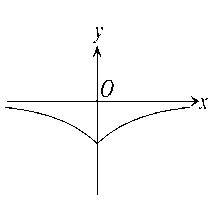 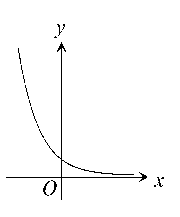 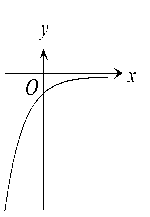 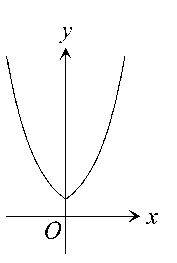 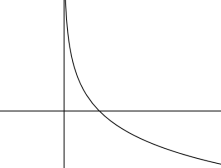 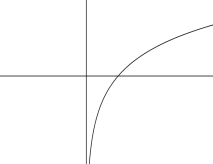 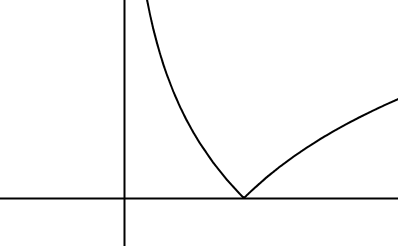 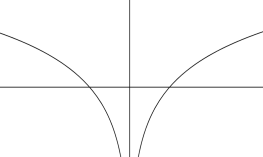 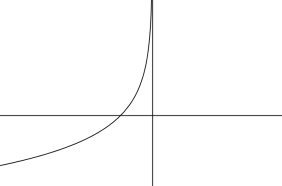 二、單選題(共15分)6. (     )  之值為下列何者？         (1)    (2)    (3)    (4)    (5) 7. (     )已知、、均為正數，且，，，則此三個數的大小順序為下列何者？         (1)      (2)      (3)      (4)       (5) 8. (     ) 設log 2＝a，log 3＝b，則log 之值為下列何者？
(1)　　　(2) 　　(3)　( 1＋3b－a )    (4)　(3＋b－3 a )　　(5)　( 3＋3b－3 a )
三、多選題(共15分)第9題至第11題，每題有5個選項，其中至少有一個是正確的選項，請將正確選項畫記在答案卡。各題之選項獨立判定，所有選項均答對者，得5分；答錯1個選項者，得3分；答錯2個選項者，得1分；答錯多於2個選項或所有選項均未作答者，該題以零分計算。9. (       ) 在下列圖形中，二次函數y＝ax2＋bx與指數函數y＝()x之圖形，可能是哪一選項？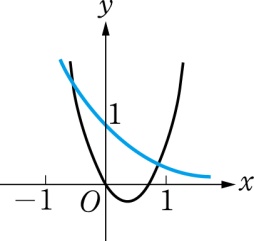 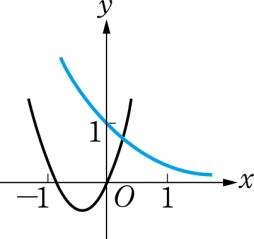 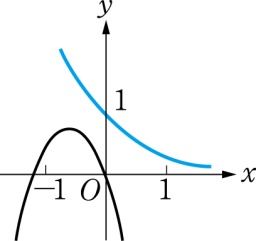 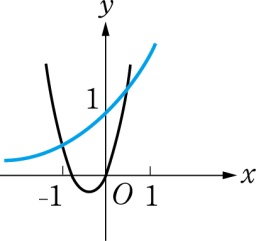 	(1)               (2)               (3)             (4)               (5)              
 　  
   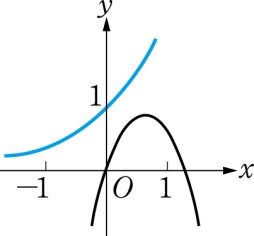 10. (       ) 若是對數函數　　圖形上一點，則下列哪個選項中的點也在該對數函數的圖形上？
            (1)        (2)         (3)         (4)         (5)  11. (       ) 已知 ，，設函數與，請選出正確的選項。
            (1)　 的圖形與的圖形對稱於直線
            (2)  的圖形與的圖形沒有交點
            (3)　  
            (4)　              (5) 的圖形以軸為漸近線
四、選填題(共60分)說明：第A至L題，將答案畫記在答案卡之「選擇（填）題答案區」所標示的列號（12–37）。每題完全答對給5分，答錯不倒扣，未完全答對不給分。A. 方程式 的解為 。B.  設銀行利率的算法有單利和複利兩種：(I)單利：本利和本金；
(II)複利：本利和本金。
小興準備向銀行貸款1百萬元當做創業基金，其年利率為2%，約定三年期滿一次還清貸款的本利和。銀行貸款一般以複利（每年複利一次）計息還款，但給小興創業優惠改以單利計息還款。此優惠下，小興在三年期滿還款時可以比複利計息少繳元？C. 若、、三個點均在函數的圖形上，則之值為。D. 求 之值為。(化為最簡分數)E. 設a , b , c , d皆為正整數，且a log5400 2＋b log5400 3＋c log5400 5＝d，則之值為。F. 已知坐標平面上三點，與　在同一直線上，則之值為。G. 使用科學記號來表示時，則之值為。H. 在坐標平面上，Γ是邊長為4的正方形，其中心位在點( 1 , 1 )，且各邊與坐標軸平行。已知函數的圖形與Γ相交，其中為實數，則的最大可能範圍為 ≤  ≤ 。
    I.  傳染病在發生初期時，由於大部分人未感染且無抗體，所以總感染人數大都以指數形式成長。在「初始感染人數為，且每位已感染者平均一天會傳染給位未感染者」的前提下，天後感染到此疾病的總人數可以表示為
，其中且。已知某傳染病初期符合上述數學模型且每隔12天總感染人數會增加為5倍，試試求的值為。(化為最簡分數)J. 滿足1 998 的最小自然數為。K. 已知，，若A、B、C、D　為　x　軸上由左至右的四相異點，且，過　A、B、C、D　作　x　軸   垂線分別交的圖形於　E、F、G、H，若，，則之值為。L.  19世紀德國科學家費希納發現 “主觀感覺與刺激強度的對數成正比”的規律。若人類對於食物的甜味感受度 y (分)     和食物本身的甜度 x (度) 之關係符合上述定律，即 y＝a log x＋b，其關係如附圖所示。今有某種蛋糕原本讓顧   客感受到的甜度為 s (分)，但是顧客普遍覺得不夠甜，若蛋糕師傅想調整甜度，重新製作一個讓顧客感受到甜度    超過 s+1 (分)的蛋糕，則重新製作的蛋糕本身的甜度至少要變為原來蛋糕的甜度的倍。(整數倍) 
   註：甜味感受度 y (分)，分數愈高愈甜。甜度 x (度)，x 愈大表示含糖量愈高。
      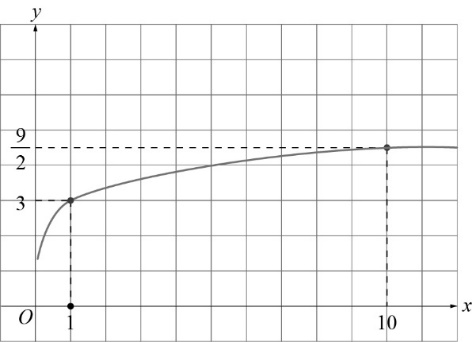 答案卷一、配合題 (每題2分，共10分)二、單選題 (每題5分，共15分)三、多選題 (每題5分，共15分)四、填充題 (每題5分，共60分)國立中興大學附屬高級中學  110學年度 第一學期  第二次期中考    高二數B試題                                                                  命題教師：呂老師  審題老師：張老師                班級：二年班  座號：姓名                     試題共3頁  第1題至第5題，請將該題函數所對應的圖形，依圖形編號劃記在答案卡上。各題答對者得2分；答錯、未作答或  畫記多於一個選項者，該題以零分計算。第6題至第8題，每題有5個選項，其中只有一個是正確或最適當的選項，請將正確選項畫記在答案卡。各題答對者得5分；答錯、未作答或畫記多於一個選項者，該題以零分計算。123454359767854391011124235135ABCDEF312081545GHIJKL28161205